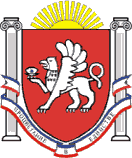 РЕСПУБЛИКА  КРЫМ                                    АДМИНИСТРАЦИЯ НОВОГРИГОРЬЕВСКОГО СЕЛЬСКОГО ПОСЕЛЕНИЯНИЖНЕГОРСКОГО РАЙОНА РЕСПУБЛИКИ КРЫМПОСТАНОВЛЕНИЕ № 236От  «29» ноября 2018 годс.Новогригорьевка Об установлении срочного публичного сервитутана земельный участок площадью 45111+/-108 кв.м.для строительства сетей газоснабжения к селам Новогригорьевка,Владиславовка, Коренное, Буревестник Нижнегорского района Республики Крым.Рассмотрев заявление ООО «ГРАДПРОЕКТ» в лице генерального директора С.В.Калинина, руководствуясь Земельным кодексом Российской Федерации  от 25.10.2001 г. № 136-ФЗ, Федеральным законом «Об общих принципах организации местного самоуправления в Российской Федерации №131-ФЗ от 06.10.2003 г., Законом Республики Крым  от 15.09.2014 г. № 74-ЗРК «О размещении инженерных сооружений», Административным регламентом предоставления муниципальной услуги «Выдача соглашений об установлении  сервитута в отношении земельного участка, находящегося в муниципальной собственности Новогригорьевского сельского поселения», утвержденного постановлением администрации Новогригорьевского сельского поселения № 147 от 22.11.2016 года ( с изменениями, согласно постановления администрации № 65 от 10.05.2017 г., Уставом муниципального образования Новогригорьевское сельское поселение Нижнегорского района Республики Крым, Администрация Новогригорьевского сельского поселения ПОСТАНОВЛЯЕТ:1.Установить публичный сервитут сроком на 49 лет в границах зоны с особыми условиями использования территории - охранной зоны газопровода низкого давления  по объекту «Строительство сетей газоснабжения к селам Новогригорьевка, Владиславовка, Коренное, Буревестник Нижнегорского района Республики Крым» на земельный участок  площадью 45111кв.м.+/-108 кв.м., расположенный на территории  Новогригорьевского сельского поселения Нижнегорского района Республики Крым в границах кадастровых кварталов 90:08:140401, 90:08:140501, категория земель - земли сельскохозяйсвенного назначения, определенного картой (планом) объекта землеустройства, зона безопасности которого находится в границах публичного сервитута, для транспортировки природного газа, эксплуатации, текущего содержания  и охраны объектов, размещенных в границах публичного сервитута.2.Определить обладателем публичного сервитута – Министерство топлива и энергетики Республики Крым, ОГРН 1149102017591, ИНН 9102012202, КПП 910201001, расположенное по адресу: 295053, Республика Крым, г.Симферополь, ул.Киевская,1-А.3.Администрации Новогригорьевского сельского поселения обеспечить передачу экземпляра карты(плана) в государственный  фонд данных, полученных в результате проведения землеустройства, внесение сведений  об установлении публичного сервитута в государственный кадастр недвижимости, предоставление проекта согласования.4.Публичный сервитут считать установленным  с момента внесения сведений о нем в государственный кадастр недвижимости.5.Администрации Новогригорьевского сельского поселения заключить соглашение о плате за публичный сервитут с Министерством  земельных и имущественных отношений Республики Крым в отношении земельного участка, указанного в п.1 данного постановления.6. Настоящее постановление подлежит обнародованию путём размещения на Информационном стенде в административном здании администрации Новогригорьевского сельского поселения по адресу: с.Новогригорьевка, ул.Мичурина,59 а также разместить на официальном сайте Новогригорьевского сельского поселения http://novogrigor-adm91.ru /  .7. Настоящее постановление вступает в силу со дня обнародования.8. Контроль исполнения настоящего постановления оставляю за собой.Председатель Новогригорьевского сельского совета -Глава администрации Новогригорьевского сельского поселения                                              А.М.Данилин               